Press ReleaseSeifert showcases thermal management solutions in Dubai and New DelhiSeifert Systems presents a cross-section of its product range for professional air conditioning of industrial equipment and control cabinets at two major international trade fairs in the United Arab Emirates and India. On 6 to 8 March, the company is at the Middle East Electricity fair in Dubai, the region's leading exhibition for power generation, transmission, and distribution. At the ELECRAMA fair, one of India's largest trade fairs for the electricity industry, which takes place in New Delhi on 10 to 14 March, Seifert Systems will exhibit thermal management solutions. Product showcases at both trade fairs will include air conditioners, Peltier cooling systems for both indoor and outdoor use, heat exchangers, filter fans, cabinet accessories, and LED enclosure lighting. "As a globally operating company, an international outreach and visible presence in all major markets is important to us", says Michael Seifert, CEO of the Seifert Systems Group. "Every market has specific requirements and development trends. Through direct contact with our international customers we are familiar with all their particular expectations and develop products to meet their needs."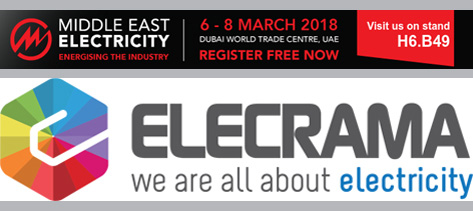 Illustration: Seifert Systems presents state-of-the-art thermal management technology at two international exhibitions in Dubai and New Delhi in March 2018Illustrations:messebanner_dubai-delhiChar.s:1,180File name:201803010_pm_dubai_delhi_enDate:03-05-2018Contact:Seifert Systems Ltd.Ingo Sausmekat
Head of MarketingHF 09/10 Hal Far Industrial EstateBirzebbugaMaltaPhone: +356 2220 7264Email: info@seifertsystems.comWeb: www.seifertsystems.com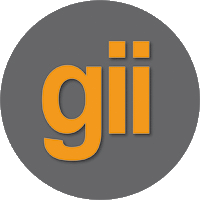 gii die Presse-Agentur GmbHImmanuelkirchstr. 1210405 BerlinGermanyPhone: +49 . 30 . 538 9650Fax: +49 . 30 . 5389 6529Email: info@gii.deWeb: www.gii.de